  1.  Verify drum brake problem concerns.		  Noise (describe) ____________________________________________  Poor stopping		  Pulling (toward which side?) ________________________		  Grabbing (when?) ___________________________________________		  Dragging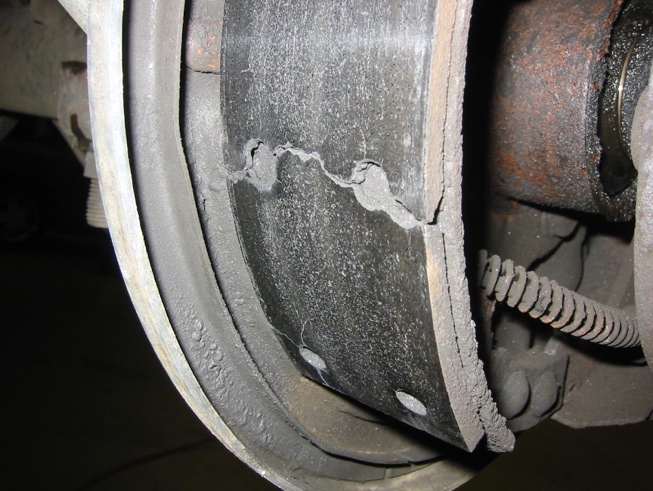 		  Brake pedal pulsation  2.  Hoist the vehicle safely.	  3.  Wet the brake drum or install a vacuum      enclosure to provide protection against 	     possible asbestos dust.  4.  Remove the brake drums.  5.  Describe the condition of the drum brake parts:		  Brake drum _________________________________________________		  Lining _____________________________________________________		  Springs ____________________________________________________		  Self-adjuster ________________________________________________		  Backing plate _______________________________________________  6.  Based on the diagnosis, what is the needed action?		_________________________________________________________________		_________________________________________________________________